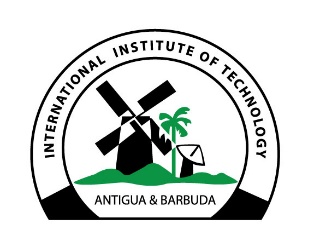 ANTIGUA AND BARBUDAINTERNATIONAL INSTITUTE OF TECHNOLOGYADMISSIONS OFFICECHANGE OF NAME/ADDRESS FORMPlease submit two completed copies of this form to the Registrar’s OfficeName Presently on Record:_____________________________________________________________________________________________________Last Name				First Name				MIChange of Name to: *_____________________________________________________________________________________________________Last Name				First Name				MIReason for change (Check One):◻Marriage          ◻Court Order	 ◻Spelling Correction	◻Divorce/SeparationChange Address To:_____________________________________________________________________________________________________Change of phone number: _____________________________________________________________________Change date of birth: ___________________________________________________________________________Add/Change Email Address: __________________________________________________________________________________________________________			____________________________________Student Signature						DateProof Seen By: _______________________		Date: ______________________________